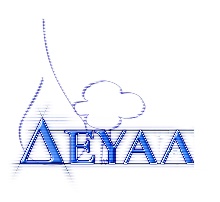 ΕΝΤΥΠΟ ΟΙΚΟΝΟΜΙΚΗΣ ΠΡΟΣΦΟΡΑΣ                  ΤΗΣ ΕΠΙΧΕΙΡΗΣΗΣ: …………………………………………………….                 Α.Φ.Μ. / Δ.Ο.Υ.: ………………………………………………………                ΔΙΕΥΘΥΝΣΗ: ……………………………………………………………..               ΤΗΛΕΦΩΝΟ: ……………………………………………………………...               FAX:…………………………………………………………………………               E-MAIL:……………………………………………………………………… ΥΛΙΚΑ ΥΔΡΕΥΣΗΣΥΛΙΚΑ ΑΠΟΧΕΤΕΥΣΗΣΈκπτωση  τοις εκατό στο σύνολο της προμήθειας (Αριθμητικώς):…………………………..Έκπτωση  τοις εκατό στο σύνολο της προμήθειας (Ολογράφως):………………………….…………………………………………………………(Τόπος και ημερομηνία)Ο Προσφέρων(Ονοματεπώνυμο και σφραγίδα υπογραφόντων)Δημοτική Επιχείρηση Ύδρευσης Αποχέτευσης ΛέσβουΤΜΗΜΑ ΠΡΟΜΗΘΕΙΩΝΤαχ. Δ/νση	: Ελ. Βενιζέλου 13-17Ταχ. Κωδ.	: 81132 ΜυτιλήνηΠληροφορίες	: Πολυχρόνης Ιωάννης                            Μαρία Γεωργακή Τηλέφωνο	: 2251024444Fax		: 2251040121Ε-mail		: protokolo@deyamyt.grΠΡΟΜΗΘΕΙΑ:«Προμήθεια υλικών Ύδρευσης & Αποχέτευσης για τις ανάγκες των Δ.Ε. Μυτιλήνης και Λουτρόπολης Θερμής περιόδου 2020»Δημοτική Επιχείρηση Ύδρευσης Αποχέτευσης ΛέσβουΤΜΗΜΑ ΠΡΟΜΗΘΕΙΩΝΤαχ. Δ/νση	: Ελ. Βενιζέλου 13-17Ταχ. Κωδ.	: 81132 ΜυτιλήνηΠληροφορίες	: Πολυχρόνης Ιωάννης                            Μαρία Γεωργακή Τηλέφωνο	: 2251024444Fax		: 2251040121Ε-mail		: protokolo@deyamyt.grΑΡΙΘΜΟΣ ΜΕΛΕΤΗΣ:137/19Δημοτική Επιχείρηση Ύδρευσης Αποχέτευσης ΛέσβουΤΜΗΜΑ ΠΡΟΜΗΘΕΙΩΝΤαχ. Δ/νση	: Ελ. Βενιζέλου 13-17Ταχ. Κωδ.	: 81132 ΜυτιλήνηΠληροφορίες	: Πολυχρόνης Ιωάννης                            Μαρία Γεωργακή Τηλέφωνο	: 2251024444Fax		: 2251040121Ε-mail		: protokolo@deyamyt.grΧΡΗΜΑΤΟΔΟΤΗΣΗ: ΙΔΙΟΙ ΠΟΡΟΙ ΔΕΥΑΛΔημοτική Επιχείρηση Ύδρευσης Αποχέτευσης ΛέσβουΤΜΗΜΑ ΠΡΟΜΗΘΕΙΩΝΤαχ. Δ/νση	: Ελ. Βενιζέλου 13-17Ταχ. Κωδ.	: 81132 ΜυτιλήνηΠληροφορίες	: Πολυχρόνης Ιωάννης                            Μαρία Γεωργακή Τηλέφωνο	: 2251024444Fax		: 2251040121Ε-mail		: protokolo@deyamyt.grΠΡΟΫΠΟΛΟΓΙΣΜΟΣ:57.933,47 € χωρίς Φ.Π.Α.α/αΠεριγραφή υλικούΜονάδα μέτρησηςΠοσότητα Τιμή Μονάδας ΣύνολοΠροσφερόμενη Τιμή Μονάδας1ΓΩΝΙΑ 1/2΄΄ ΓΑΛΒ.τεμ.500,5527,502ΓΩΝΙΑ 1 1/2'' ΓΑΛΒ.τεμ.54,3021,503ΓΩΝΙΑ 2΄΄ ΓΑΛΒ.τεμ.52,0010,004ΓΩΝΙΑ 2 1/2΄΄ ΘΗΛ.ΓΑΛΒ.τεμ.57,2036,005ΓΩΝΙΑ 4΄΄ ΘΗΛ.ΓΑΛΒ.τεμ.522,00110,006ΓΩΝΙΑ ΑΡΣ/ΘΗΛ 1/2'' ΓΑΛΒ.τεμ.500,6633,007ΓΩΝΙΑ ΑΡΣ/ΘΗΛ 1'' ΓΑΛΒ.τεμ.101,7017,008ΓΩΝΙΑ ΑΡΣ/ΘΗΛ 1 1/2'' ΓΑΛΒ.τεμ.104,8048,009ΓΩΝΙΑ ΑΡΣ/ΘΗΛ 2'' ΓΑΛΒ.τεμ.105,9959,9010ΓΩΝΙΑ ΑΡΣ/ΘΗΛ 2' 1/2' ΓΑΛΒ.τεμ.58,0040,0011ΚΑΜΠΥΛΗ 1 1/4'' ΑΡΣ/ΘΗΛ  ΓΑΛΒτεμ.53,5017,5012ΚΑΜΠΥΛΗ 3'' ΑΡΣ/ΘΗΛ  ΓΑΛΒτεμ.546,04230,2013ΚΑΜΠΥΛΗ 1 1/2 ΑΡΣ/ΘΗΛ  ΓΑΛΒτεμ.55,0025,0014ΜΑΣΤΟΣ 1/2'' ΓΑΛΒ.τεμ.2000,3570,0015ΜΑΣΤΟΣ 3/4'' ΓΑΛΒ.τεμ.400,7630,4016ΜΑΣΤΟΣ 1'' ΓΑΛΒ.τεμ.1001,20120,0017ΜΑΣΤΟΣ 1 1/4'' ΓΑΛΒ.τεμ.201,9438,8018ΜΑΣΤΟΣ 1 1/2'' ΓΑΛΒ.τεμ.201,3026,0019ΜΑΣΤΟΣ 2'' ΓΑΛΒ.τεμ.203,5571,0020ΜΑΣΤΟΣ 2 1/2'' ΓΑΛΒ.τεμ.58,3641,8021ΜΑΣΤΟΣ 3'' ΓΑΛΒ.τεμ.109,4494,4022ΜΑΣΤΟΣ 2χ1 1/2'' ΓΑΛΒ.τεμ.54,0020,0023ΜΟΥΦΑ 1/2'' ΓΑΛΒ.τεμ.500,7336,5024ΜΟΥΦΑ 3/4'' ΓΑΛΒ.τεμ.100,606,0025ΜΟΥΦΑ 1 1/4'' ΓΑΛΒ.τεμ.51,849,2026ΜΟΥΦΑ 2'' ΓΑΛΒ.τεμ.104,1441,4027ΜΟΥΦΑ 3'' ΓΑΛΒ.τεμ.1014,91149,1028ΜΟΥΦΑ 2 1/2'' ΓΑΛΒ.τεμ.1012,40124,0029ΜΑΣΤΟΣ 4'' ΓΑΛΒ.τεμ.518,0090,0030ΡΑΚΟΡ 1/2΄΄ ΚΩΝ.ΓΑΛΒ.τεμ.102,9529,5031ΡΑΚΟΡ 3/4'' ΚΩΝ. ΓΑΛΒ.τεμ.52,5012,5032ΡΑΚΟΡ 1'' ΚΩΝ ΓΑΛΒ.τεμ.102,5025,0033ΡΑΚΟΡ 2'' ΚΩΝ ΓΑΛΒ.τεμ.1011,50115,0034ΣΥΣΤΟΛΗ 3/4'' Χ 1/2'' ΑΓΓΛ.ΓΑΛΒ.τεμ.201,4028,0035ΣΥΣΤΟΛΗ 1'' Χ 1/2'' ΑΓΓΛ.ΓΑΛΒ.τεμ.101,7517,5036ΣΥΣΤΟΛΗ 1 1/4'' Χ 1'' ΑΓΓΛ.ΓΑΛΒ.τεμ.102,7027,0037ΣΥΣΤΟΛΗ 1 1/2 Χ 1'' ΑΓΓΛ ΓΑΛΒ.τεμ.103,0030,0038ΣΥΣΤΟΛΗ 1 1/2 Χ 1 1/4'' ΑΓΓΛ ΓΑΛΒ.τεμ.153,0045,0039ΣΥΣΤΟΛΗ 2 Χ 1'' ΑΓΓΛ ΓΑΛΒ.τεμ.102,6026,0040ΣΥΣΤΟΛΗ 2 Χ 1 1/4'' ΑΓΓΛ ΓΑΛΒ.τεμ.53,9019,5041ΣΥΣΤΟΛΗ 2 Χ 1 1/2'' ΑΓΓΛ ΓΑΛΒτεμ.103,0030,0042ΣΥΣΤΟΛΗ 2 1/2 Χ 1 1/4'' ΑΓΓΛ ΓΑΛΒτεμ.521,99109,9543ΣΥΣΤΟΛΗ 2 1/2 Χ 2'' ΑΓΓΛ ΓΑΛΒ.τεμ.109,5095,0044ΣΥΣΤΟΛΗ 3 Χ 2 1/2'' ΑΓΓΛ ΓΑΛΒ.τεμ.5010,30515,0045ΣΥΣΤΟΛΗ 3/4'' Χ 1/2'' ΑΜΕΡ. ΓΑΛΒ.τεμ.501,0251,0046ΣΥΣΤΟΛΗ 1'' Χ 3/4'' ΑΜΕΡ. ΓΑΛΒ.τεμ.51,125,6047ΣΥΣΤΟΛΗ 1'' Χ 1/2'' ΑΜΕΡ.ΓΑΛΒ.τεμ.501,1256,0048ΣΥΣΤΟΛΗ 1 1/4'' Χ 1'' ΑΜΕΡ.ΓΑΛΒ.τεμ.101,6616,6049ΣΥΣΤΟΛΗ 1 1/2 Χ 1'' ΑΜΕΡ.ΓΑΛΒτεμ.101,9419,4050ΣΥΣΤΟΛΗ 1 1/2 Χ 1 1/4'' ΑΜΕΡ.ΓΑΛΒ.τεμ.102,7527,5051ΣΥΣΤΟΛΗ 2 Χ 1/2'' ΑΜΕΡ.ΓΑΛΒ.τεμ.52,5012,5052ΣΥΣΤΟΛΗ 2 Χ 1'' ΑΜΕΡ.ΓΑΛΒ.τεμ.104,0540,5053ΣΥΣΤΟΛΗ 2 Χ 1 1/2'' ΑΜΕΡ.ΓΑΛΒ.τεμ.104,4644,6054ΣΥΣΤΟΛΗ 2 1/2'' Χ 2'' ΑΜΕΡ.ΓΑΛΒ.τεμ.108,2082,0055ΣΥΣΤΟΛΗ 3'' Χ 2 '' ΑΜΕΡ.ΓΑΛΒ.τεμ.1013,57135,7056ΣΥΣΤΟΛΗ 3'' Χ 2 1/2 '' ΑΜΕΡ.ΓΑΛΒ.τεμ.514,9374,6557ΣΥΣΤΟΛΗ 4'' Χ 3'' ΑΜΕΡ. ΓΑΛΒ.τεμ.516,0080,0058ΣΥΣΤΟΛΗ 3'' Χ 1 1/4 '' ΑΜΕΡ.ΓΑΛΒ.τεμ.58,0040,0059ΣΥΣΤΟΛΗ 1 1/4 Χ 1/2 ΑΜΕΡ.ΓΑΛΒτεμ.51,668,3060ΣΥΣΤΟΛΗ 4'' Χ 3'' ΑΓΓΛ. ΓΑΛΒ.τεμ.528,50142,5061ΣΥΣΤΟΛΗ 3Χ1 1/2'' ΑΜ.ΓΑΛΒ.τεμ.57,0035,0062ΣΥΣΤΟΛΗ 2'' Χ 1/2'' ΑΓΓΛ. ΓΑΛΒ.τεμ.52,5012,5063ΤΑΠΑ 1/2'' ΘΗΛ.ΓΑΛΒ.τεμ.500,9648,0064ΤΑΠΑ 3/4'' ΘΗΛ.ΓΑΛΒτεμ.100,919,1065ΤΑΠΑ 1/2'' ΑΡΣ.ΓΑΛΒ.τεμ.1000,4545,0066ΤΑΠΑ 3/4'' ΑΡΣ.ΓΑΛΒ.τεμ.500,6030,0067ΤΑΠΑ 1'' ΑΡΣ.ΓΑΛΒ.τεμ.200,7314,6068ΤΑΠΑ 1 1/4'' ΑΡΣ.ΓΑΛΒ.τεμ.50,703,5069ΤΑΠΑ 1 1/2'' ΑΡΣ.ΓΑΛΒτεμ.101,8318,3070ΤΑΠΑ 2'' ΑΡΣ.ΓΑΛΒτεμ.103,4334,3071ΤΑΠΑ 2 1/2'' ΑΡΣ.ΓΑΛΒτεμ.58,4542,2572ΤΑΠΑ 3'' ΑΡΣ.ΓΑΛΒτεμ.54,3021,5073ΤΑΠΑ 3'' ΘΗΛ.ΓΑΛΒτεμ.54,3021,5074ΤΑΥ 1/2'' ΓΑΛΒ.τεμ.500,7537,5075ΤΑΥ 3/4'' ΓΑΛΒ.τεμ.502,34117,0076ΤΑΥ 1'' ΓΑΛΒ.τεμ.101,3013,0077ΤΑΥ 1 1/4'' ΓΑΛΒτεμ.102,0020,0078ΤΑΥ 1 1/2'' ΓΑΛΒτεμ.105,6256,2079ΤΑΥ 2'' ΓΑΛΒ.τεμ.107,9079,0080ΤΑΥ 2 1/2'' ΓΑΛΒ.τεμ.510,5052,5081ΤΑΥ 1Χ1/2Χ1/2'' ΓΑΛΒ.τεμ.102,2022,0082ΤΑΥ 3/4'' Χ 1/2 Χ 3/4 ΓΑΛΒ.τεμ.52,2711,3583ΤΑΥ 1/2 Χ 1 ΓΑΛΒ.τεμ.52,2011,0084ΤΑΥ 1'' Χ 1/2'' Χ 1'' ΓΑΛΒ.τεμ.203,4569,0085ΤΑΥ 1 1/4'' Χ 1'' ΓΑΛΒ.τεμ.54,3021,5086ΣΩΛΗΝΟΜΑΣΤΟΣ  1/2'' Χ 40 cm ΓΑΛΒ.τεμ.102,6026,0087ΣΩΛΗΝΟΜΑΣΤΟΣ  1'' Χ 30 cm ΓΑΛΒ.τεμ.53,0015,0088ΣΩΛΗΝΟΜΑΣΤΟΣ  2'' Χ 10 cm ΓΑΛΒ.τεμ.52,8014,0089ΣΩΛΗΝΟΜΑΣΤΟΣ  2 1/2'' Χ 10 cm ΓΑΛΒ.τεμ.56,2031,0090ΣΩΛΗΝΟΜΑΣΤΟΣ  2 1/2'' Χ 20 cm ΓΑΛΒ.τεμ.57,3036,5091ΣΩΛΗΝΟΜΑΣΤΟΣ  1 1/4'' Χ 20 cm ΓΑΛΒ.τεμ.52,3011,5092ΣΩΛΗΝΟΜΑΣΤΟΣ  2'' Χ 20 cm ΓΑΛΒ.τεμ.54,0020,0093ΣΩΛΗΝΟΜΑΣΤΟΣ  2'' Χ 30 cm ΓΑΛΒ.τεμ.55,3026,5094ΣΩΛΗΝΟΜΑΣΤΟΣ 1/2'' Χ 50 cm ΓΑΛΒ.τεμ.52,9014,5095ΣΩΛΗΝΟΜΑΣΤΟΣ 2'' Χ 80 cm ΓΑΛΒ.τεμ.517,0085,0096ΣΩΛΗΝΟΜΑΣΤΟΣ 1/2'' Χ 20 cm ΓΑΛΒ.τεμ.50,984,9097ΣΩΛΗΝΟΜΑΣΤΟΣ 3' Χ 10 cm ΓΑΛΒ.τεμ.56,5032,5098ΣΤΗΡΙΓΜΑ ΜΕ ΛΑΣΤΙΧΟ 1/2''τεμ.101,1211,2099ΣΤΗΡΙΓΜΑ ΜΕ ΛΑΣΤΙΧΟ 3/4τεμ.101,3513,50100ΣΤΗΡΙΓΜΑ ΜΕ ΛΑΣΤΙΧΟ 1 1/4τεμ.101,6516,50101ΣΤΗΡΙΓΜΑ ΜΕ ΛΑΣΤΙΧΟ 11/2''τεμ.101,5015,00102ΣΤΗΡΙΓΜΑ ΜΕ ΛΑΣΤΙΧΟ 2''τεμ.102,0020,00103ΣΤΗΡΙΓΜΑ ΜΕ ΛΑΣΤΙΧΟ 3''τεμ.103,0030,00104ΣΤΗΡΙΓΜΑ Φ 18 ΧΑΛΚ.τεμ.200,204,00105ΣΤΗΡΙΓΜΑ ΜΕ ΛΑΣΤΙΧΟ Φ 63 τεμ.102,1021,00106ΜΟΥΦΑ 1 1/4 ΚΟΛΛΗΤΗ ΜΑΥΡΗτεμ.51,407,00107ΜΟΥΦΑ 2 1/2 ΚΟΛΛΗΤΗ ΜΑΥΡΗτεμ.55,3026,50108ΦΡΕΑΤΙΟ (ΚΑΠΑΚΙ) Φ600 D400τεμ.574,98374,90109ΦΡΕΑΤΙΟ (ΚΑΠΑΚΙ) Φ1000 D400τεμ.2151,20302,40110ΦΡΕΑΤΙΟ (ΚΑΠΑΚΙ) 70Χ70 C250τεμ.285,00170,00111ΦΡΕΑΤΙΟ (ΚΑΠΑΚΙ) 80Χ80 c250τεμ.2122,00244,00112ΦΡΕΑΤΙΟ (ΚΑΠΑΚΙ) Φ800 D400τεμ.2120,00240,00113ΦΡΕΑΤΙΟ (ΚΑΠΑΚΙ) 60 Χ60 D400 (MANTEM)τεμ.2106,00212,00114ΦΡΕΑΤΙΟ ΥΔΡΟΜ.ΤΣΙΜΕΝΤ.ΒΑΣΗ & ΚΑΛΥΜΑτεμ.1022,00220,00115ΦΡΕΑΤΙΟ (ΚΑΠΑΚΙ) 40Χ40 B 125τεμ.1020,00200,00116ΦΡΕΑΤΙΟ (ΚΑΠΑΚΙ) 60Χ60 B 125τεμ.240,3380,66117ΦΡΕΑΤΙΟ (ΚΑΠΑΚΙ) 70Χ70 B 125τεμ.282,00164,00118ΦΡΕΑΤΙΟ ΒΑΝΑΣ-ΚΑΜΠΑΝΑ Φ110τεμ.218,0036,00119ΦΡΕΑΤΙΟ ΒΑΝΑΣ-ΚΑΜΠΑΝΑ Φ150τεμ.228,5057,00120ΦΡΕΑΤΙΟ (ΚΑΠΑΚΙ) 30 Χ 30 Β125τεμ.513,0065,00121ΦΡΕΑΤΙΟ (ΚΑΠΑΚΙ) 30 Χ 30 C250τεμ.520,00100,00122ΦΡΕΑΤΙΟ (ΚΑΠΑΚΙ) 50 Χ 50 Β 125τεμ.238,0076,00123ΦΡΕΑΤΙΟ (ΚΑΠΑΚΙ) 50 Χ50 C250 (MANTEM)τεμ.250,00100,00124ΦΡΕΑΤΙΟ (ΚΑΠΑΚΙ) 60 Χ60 C250 (MANTEM)τεμ.570,00350,00125ΦΡΕΑΤΙΟ (ΚΑΠΑΚΙ) 40 Χ 40 C250 (ΜΑΝΤΕΜ)τεμ.1025,00250,00126ΠΥΡΟΣΒΕΣΤΙΚΟ ΔΙΚΡΟΥΝΟ 3Χ2 1/2"τεμ.530,00150,00127ΡΑΚΟΡ ΑΛΟΥΜ. 2 1/2" ΜΕ ΒΟΛΤΑ ΠΥΡΟΣΒ.τεμ.108,0080,00128ΡΑΚΟΡ ΑΛΟΥΜ. 2 1/2" ΜΕ ΤΑΠΑ ΠΥΡΟΣΒ.τεμ.108,5085,00129ΣΥΝΔΕΤΙΚΑ ΒΑΝΝΑΣ ΜΕ ΣΠΕΙΡ Φ110τεμ.55,0025,00130ΣΠΥΡΑΛ 1/2 Χ 1/2 80cm Θ-Θτεμ.52,3011,50131ΣΠΥΡΑΛ 1/2'' Χ 1/2''60cm Θ-Θ inoxτεμ.52,0210,10132ΣΠΥΡΑΛ 70cm 1/2''  Θ-Θ inoxτεμ.52,3011,50133ΖΙΜΠΩ Φ63τεμ.54,1720,85134ΖΙΜΠΩ Φ75τεμ.56,0030,00135ΖΙΜΠΩ Φ90τεμ.56,6733,35136ΖΙΜΠΩ Φ110τεμ.58,7443,70137ΖΙΜΠΩ Φ125τεμ.523,00115,00138ΖΙΜΠΩ Φ80/90τεμ.57,5037,50139ΖΙΜΠΩ Φ140/125τεμ.512,0060,00140ΖΙΜΠΩ Φ200 EPOXYτεμ.238,5077,00141ΚΟΛΛΑΡΟ ΠΑΡΟΧΗΣ Φ50 Χ 3/4'' ΠΛΑΣΤ.ΒΙΔΑ 16Ατεμ.103,0030,00142ΚΟΛΛΑΡΟ ΠΑΡΟΧΗΣ Φ40 Χ 1'' ΠΛΑΣΤ.ΒΙΔΑ 16Ατεμ.101,0010,00143ΚΟΛΛΑΡΟ ΠΑΡΟΧΗΣ Φ50 Χ 1'' ΠΛΑΣΤ.ΒΙΔΑ 16Ατεμ.100,959,50144ΚΟΛΑΡΟ ΠΑΡΟΧΗΣ Φ63 Χ 1'' ΠΛΑΣΤ.ΒΙΔΑ 16Ατεμ.104,2042,00145ΚΟΛΑΡΟ ΠΑΡΟΧΗΣ Φ90Χ1/2'' ΠΛΑΣΤ.16ατμτεμ.106,0060,00146ΚΟΛΑΡΟ ΠΑΡΟΧΗΣ Φ90Χ1'' ΠΛΑΣΤ.16ατμτεμ.510,1950,95147ΚΟΛΑΡΟ ΠΑΡΟΧΗΣ Φ140Χ1'' ΠΛΑΣΤ.16ατμτεμ.514,9074,50148ΚΟΛΑΡΟ ΠΑΡΟΧΗΣ Φ160Χ1'' ΠΛΑΣΤ.16ατμτεμ.519,0095,00149ΚΟΛΑΡΟ ΠΑΡΟΧΗΣ Φ225Χ1'' ΠΛΑΣΤ.16ατμτεμ.557,50287,50150ΚΟΛΑΡΟ ΠΑΡΟΧΗΣ Φ225Χ1/2'' ΠΛΑΣΤ.16ατμτεμ.574,00370,00151ΚΟΛΑΡΟ ΠΑΡΟΧΗΣ Φ160 Χ 2'' ΠΛΑΣΤ.ΒΙΔΑ 16τεμ.522,00110,00152ΚΟΛΑΡΟ ΠΑΡΟΧΗΣ Φ63Χ1''ΧΥΤΟτεμ.53,7718,85153ΚΟΛΑΡΟ ΠΑΡΟΧΗΣ Φ63Χ1/2'' ΧΥΤΟτεμ.54,0020,00154ΚΟΛΑΡΟ ΠΑΡΟΧΗΣ Φ90Χ1'' ΧΥΤΟτεμ.55,3126,55155ΚΟΛΑΡΟ ΠΑΡΟΧΗΣ Φ90Χ1/2'' ΧΥΤΟτεμ.55,3126,55156ΚΟΛΑΡΟ ΠΑΡΟΧΗΣ Φ100 Χ 1/2 ΧΥΤΟτεμ.55,3126,55157ΚΟΛΑΡΟ ΠΑΡΟΧΗΣ Φ100 Χ 1 ΧΥΤΟτεμ.56,5032,50158ΚΟΛΑΡΟ ΠΑΡΟΧΗΣ Φ110Χ1'' ΧΥΤΟτεμ.57,0735,35159ΚΟΛΑΡΟ ΠΑΡΟΧΗΣ Φ140 Χ 1/2 ΧΥΤΟτεμ.59,2746,35160ΚΟΛΑΡΟ ΠΑΡΟΧΗΣ Φ200 Χ 1/2'' ΧΥΤΟτεμ.520,90104,50161ΚΟΛΑΡΟ ΠΑΡΟΧΗΣ Φ225Χ1'' ΧΥΤΟτεμ.532,00160,00162ΚΟΛΑΡΟ ΠΑΡΟΧΗΣ Φ140 Χ 1'' 16ΑΤΜ XYTOτεμ.514,0070,00163ΚΟΛΑΡΟ ΠΑΡΟΧΗΣ Φ125Χ1'' ΧΥΤΟτεμ.510,0050,00164ΚΟΛΑΡΟ ΠΑΡΟΧΗΣ Φ110 Χ 1/2'' ΠΛΑΣΤ.ΒΙΔΑ 16atτεμ.57,0035,00165ΚΟΛΑΡΟ ΠΑΡΟΧΗΣ 1/2''Χ1/2'' ΟΡΕΙΧ.τεμ.54,2021,00166ΚΟΛΑΡΟ ΠΑΡΟΧΗΣ 1''Χ1'' ΟΡΕΙΧ. (κλέφτης)τεμ.54,1520,75167ΚΟΛΑΡΟ ΠΑΡΟΧΗΣ 1 1/2 Χ 3/4 ΟΡΕΙΧ.(κλέφτης)τεμ.57,2536,25168ΚΟΛΑΡΟ ΠΑΡΟΧΗΣ Φ75X3/4τεμ.51,758,75169ΚΟΛΑΡΟ ΠΑΡΟΧΗΣ Φ60 Χ 1 ΧΥΤΟτεμ.54,3521,75170ΚΟΛΛΑΡΟ ΠΑΡΟΧΗΣ Φ80 Χ 1'' ΧΥΤΟτεμ.54,9624,80171ΚΟΛΛΑΡΟ ΠΑΡΟΧΗΣ Φ80 Χ 1/2'' ΧΥΤΟτεμ.54,9624,80172ΚΟΛΑΡΟ ΠΑΡΟΧΗΣ Φ63 Χ 1/2''  ΠΛΑΣ.16ατμτεμ.54,9024,50173ΚΟΛΛΑΡΟ ΠΑΡΟΧΗΣ Φ75 Χ 1/2 ΠΛ.16ΑΤΜτεμ.58,2941,45174ΚΟΛΛΑΡΟ ΠΑΡΟΧΗΣ Φ75 Χ 1" ΠΛ.16ΑΤΜτεμ.57,0035,00175ΚΟΛΛΑΡΟ ΠΑΡΟΧΗΣ Φ150 Χ 1" ΣΙΔ.16ΑΤΜτεμ.211,5023,00176ΦΛΑΝΤΖΑ ΤΟΡΝΟΥ 2'' ΒΟΛΤΑτεμ.59,1045,50177ΦΛΑΝΤΖΑ ΤΟΡΝΟΥ 2 1/2'' ΒΟΛΤΑτεμ.59,2046,00178ΦΛΑΝΤΖΑ ΤΟΡΝΟΥ 3'' ΒΟΛΤΑτεμ.512,5062,50179ΦΛΑΝΤΖΑ ΤΟΡΝΟΥ 4'' ΒΟΛΤΑτεμ.516,0080,00180ΦΛΑΝΤΖΑ ΤΟΡΝΟΥ 1 1/2'' ΒΟΛΤΑτεμ.56,5032,50181ΦΛΑΝΤΖΑ ΤΥΦΛΗ DN100 4''τεμ.210,6021,20182ΦΛΑΝΤΖΑ ΤΥΦΛΗ DN125 5''τεμ.215,5831,16183ΦΛΑΝΤΖΑ ΤΥΦΛΗ DN150 6''τεμ.219,1538,30184ΦΛΑΝΤΖΑ ΤΥΦΛΗ DN200 8''τεμ.232,6065,20185ΦΛΑΝΤΖΑ ΤΥΦΛΗ DN32 10 ατμτεμ.23,607,20186ΦΛΑΝΤΖΑ Φ150τεμ.212,3324,66187ΦΛΑΝΤΖΑ Φ200τεμ.225,0050,00188ΦΛΑΝΤΖΑ Φ80 ή 3 1/2'' ΤΡτεμ.511,2056,00189ΦΛΑΝΤΖΑ Φ100 ΤΡΕΛΛΗ 4''τεμ.58,0040,00190ΦΛΑΝΤΖΑ Φ125 ΤΡΕΛΛΗτεμ.511,5057,50191ΦΛΑΝΤΖΟΛΑΣΤΙΧΟ Φ60τεμ.100,858,50192ΦΛΑΝΤΖΟΛΑΣΤΙΧΟ Φ80τεμ.100,939,30193ΦΛΑΝΤΖΟΛΑΣΤΙΧΟ Φ100τεμ.100,888,80194ΦΛΑΝΤΖΟΛΑΣΤΙΧΟ Φ125τεμ.101,3513,50195ΦΛΑΝΤΖΟΛΑΣΤΙΧΟ Φ200τεμ.103,1231,20196ΦΛΑΝΤΖΟΛΑΣΤΙΧΟ Φ250τεμ.102,4024,00197ΦΛΑΝΤΖΑΚΙ ΚΟΛΑΡΟΥτεμ.500,3015,00198ΦΛΑΝΤΖΑ ΛΑΙΜΟΥ Φ160τεμ.212,4024,80199ΦΛΑΝΤΖΑ ΛΑΙΜΟΥ Φ110τεμ.210,0020,00200ΦΛΑΝΤΖΑ ΛΑΙΜΟΥ Φ90τεμ.57,0635,30201ΦΛΑΝΤΖΑ ΛΑΙΜΟΥ Φ63τεμ.25,7111,42202ΦΛΑΝΤΖΑ ΛΑΙΜΟΥ Φ110 ΡΝ16τεμ.28,4816,96203ΦΛΑΝΤΖΑ ΛΑΙΜΟΥ Φ200 16ΑΤτεμ.215,0030,00204ΦΛΑΝΤΖΑ ΛΑΙΜΟΥ Φ225 16ΑΤτεμ.220,0040,00205ΦΛΑΝΤΖΑ  ΛΑΙΜΟΥ Φ125 25ATMτεμ.521,10105,50206ΦΛΑΝΤΖΑ ΛΑΙΜΟΥ Φ250τεμ.224,0048,00207ΦΛΑΝΤΖΑ ΛΑΙΜΟΥ Φ280 16 ΑΤΜτεμ.226,0052,00208ΦΛΑΝΤΖΑ ΛΑΙΜΟΥ Φ315 PN10τεμ.259,00118,00209ΑΝΤΙΚΡΑΔΑΣΜΙΚΟ 3''τεμ.147,7647,76210ΑΝΤΙΚΡΑΔΑΣΜΙΚΟ 4''τεμ.140,0040,00211ΑΝΤΙΚΡΑΔΑΣΜΙΚΟ 5''τεμ.165,0065,00212NTIZA INOX M16τεμ.28,3516,70213ΝΤΙΖΑ Μ20 ΙΝΟΧτεμ.225,1750,34214ΝΤΙΖΑ ΓΑΛΒ.Μ10τεμ.21,012,02215ΝΤΙΖΑ 3/8'' Χ 1 cm ΓΑΛΒ.(ΤΕΜΑΧΙΟ)τεμ.26,5013,00216ΝΤΙΖΑ 5/8'' Χ 1 cm ΓΑΛΒ.(ΤΕΜΑΧΙΟ)τεμ.23,827,64217ΝΤΙΖΑ ΓΑΛΒ. Μ8τεμ.20,621,24218ΦΙΜΠΕΡ 3/4'' ΥΔΡΟΜΕΤΡΟΝτεμ.10000,0440,00219ΦΙΜΠΕΡ ΤΥΦΛΟ 3/4''τεμ.1000,066,00220ΦΙΜΠΕΡ 1/2''τεμ.500,031,50221ΦΙΜΠΕΡ 1''τεμ.500,052,50222ΛΑΣΤΙΧΑΚΙ 1/2 ΚΩΝΙΚΟτεμ.500,031,50223ΒΙΔΑ 1/2'' Χ 90 ΕΞΑΓ. ΣΙΔ. ΓΑΛΒ.+ΠΕΡΙΚ.τεμ.500,8040,00224ΒΙΔΑ 1/2'' Χ 110 ΕΞΑΓ. ΣΙΔ. ΓΑΛΒ.+ΠΕΡΙΚ.τεμ.500,9045,00225ΒΙΔΑ 1/2'' Χ 120 ΕΞΑΓ. ΣΙΔ. ΓΑΛΒ.+ΠΕΡΙΚ.τεμ.500,7537,50226ΒΙΔΑ 1/2'' Χ 140 ΕΞΑΓ. ΣΙΔ. ΓΑΛΒ.+ΠΕΡΙΚ.τεμ.501,0050,00227ΒΙΔΑ 7/16 Χ 50 ΕΞΑΓ.ΣΙΔ.ΓΑΛΒ.+ΠΕΡΙΚ.ΟΛΟΠΑΣΟτεμ.500,189,00228ΒΙΔΑ 5/8 Χ 110 ΕΞΑΓ. ΣΙΔ. ΓΑΛΒ.+ΠΕΡΙΚ.τεμ.501,1055,00229ΒΙΔΑ 5/8'' Χ 120 ΕΞΑΓ. ΣΙΔ. ΓΑΛΒ.+ΠΕΡΙΚ.τεμ.501,1055,00230ΒΙΔΑ 5/8'' Χ 140 ΕΞΑΓ. ΣΙΔ. ΓΑΛΒ.+ΠΕΡΙΚ.τεμ.500,9547,50231ΒΙΔΑ 5/8'' Χ 50 ΕΞΑΓ. ΣΙΔ. ΓΑΛΒ.+ΠΕΡΙΚ.τεμ.500,4824,00232ΒΙΔΑ 5/8'' Χ 70 ΕΞΑΓ. ΣΙΔ. ΓΑΛΒ.+ΠΕΡΙΚ.τεμ.500,6030,00233ΒΙΔΑ 5/8'' Χ 90 ΕΞΑΓ. ΣΙΔ. ΓΑΛΒ.+ΠΕΡΙΚ.τεμ.500,6532,50234ΒΙΔΑ 7/16'' Χ 110 ΕΞΑΓ. ΣΙΔ. ΓΑΛΒ.+ΠΕΡΙΚ.τεμ.500,2713,50235ΒΙΔΑ 7/16'' Χ 70 ΕΞΑΓ.ΣΙΔ.ΓΑΛΒ.+ΠΕΡΙΚ.ΟΛΟΠΑΣΟτεμ.500,2211,00236ΒΙΔΑ 1/2 Χ 50 ΕΞΑΓ. ΣΙΔ. ΓΑΛΒ.+ΠΕΡΙΚ.τεμ.500,3517,50237ΒΙΔΑ 1/2 Χ 70 ΕΞΑΓ. ΣΙΔ. ΓΑΛΒ.+ΠΕΡΙΚ.τεμ.500,4522,50238ΒΙΔΑ 1/2'' Χ 160 ΕΞΑΓ. ΣΙΔ. ΓΑΛΒ.+ΠΕΡΙΚ.τεμ.501,0050,00239ΒΙΔΑ 7/16'' Χ 120 ΕΞΑΓ. ΣΙΔ. ΓΑΛΒ.+ΠΕΡΙΚ.τεμ.500,5025,00240ΒΙΔΑ 7/16'' Χ 100 ΕΞΑΓ. ΣΙΔ. ΓΑΛΒ.+ΠΕΡΙΚ.τεμ.500,3015,00241ΒΙΔΑ 7/16'' Χ 140 ΕΞΑΓ. ΣΙΔ. ΓΑΛΒ.+ΠΕΡΙΚ.τεμ.500,5527,50242ΓΩΝΙΑ   1/2"  ΟΡΕΙΧ.τεμ.201,6533,00243ΓΩΝΙΑ  ΑΡΣ/ΘΗΛ  1/2"  ΟΡΕΙΧ.τεμ.201,6032,00244ΓΩΝΙΑ Φ18Χ2,5Χ1΄΄ ΑΡΣ.ΟΡΕΙΧ.τεμ.202,0541,00245ΜΑΣΤΟΣ 1/2 ΟΡΕΙΧ.τεμ.200,9519,00246ΜΑΣΤΟΣ 3/4'' ΑΠΛΟΣ ΟΡΕΙΧ.τεμ.201,4028,00247ΜΑΣΤΟΣ 1''  ΟΡΕΙΧ.τεμ.101,2812,80248ΜΑΣΤΟΣ 2''  ΟΡΕΙΧ.τεμ.59,1045,50249ΜΑΣΤΟΣ 1/2''Χ3/8  ΟΡΕΙΧ.τεμ.101,2012,00250ΜΑΣΤΟΣ 3/4''Χ1/2  ΜΠΟΜΠΕ ΟΡΕΙΧ.τεμ.202,5050,00251ΡΑΚΟΡ 3/4 Χ 3/4 ΑΡΣ.ΜΗΧ.ΣΥΣΦΙΞ.ΟΡΕΙΧ.τεμ.506,22311,00252ΡΑΚΟΡ ΜΗΧ.ΣΥΣΦ 1/2'' ΑΡΣ.ΟΡΕΙΧ.τεμ.1004,81481,00253ΡΑΚΟΡ ΜΗΧ.ΣΥΣΦ 1'' ΑΡΣ.ΟΡΕΙΧ.τεμ.507,00350,00254ΡΑΚΟΡ ΜΗΧ.ΣΥΣΦΙΞ.1 1/4'' ΑΡΣ.ΟΡΕΙΧ.τεμ.1013,29132,90255ΡΑΚΟΡ ΜΗΧ.ΣΥΣΦ.1 1/2'' ΑΡΣ.ΟΡΕΙΧ.τεμ.1017,50175,00256ΡΑΚΟΡ ΜΗΧ.ΣΥΣΦ 2'' ΑΡΣ.ΟΡΕΙΧ.τεμ.1022,17221,70257ΡΑΚΟΡ ΜΗΧ.ΣΥΣΦ.Φ15 Χ 1/2'' ΑΡΣ.ΟΡΕΙΧ.τεμ.2000,98196,00258ΡΑΚΟΡ ΜΗΧ.ΣΥΣΦ.Φ15 Χ 1/2'' ΘΗΛ.ΟΡΕΙΧτεμ.1001,20120,00259ΡΑΚΟΡ ΜΗΧ.ΣΥΣΦ.Φ18 Χ 1/2'' ΘΗΛ.ΟΡΕΙΧ.τεμ.201,9038,00260ΡΑΚΟΡ ΜΗΧ.ΣΥΣΦ.Φ18Χ1/2" ΑΡΣ. ΟΡΕΙΧ.τεμ.201,5330,60261ΡΑΚΟΡ ΜΗΧ.ΣΥΣΦ.Φ22Χ3/4" ΑΡΣ. ΟΡΕΙΧ.τεμ.52,0010,00262ΡΑΚΟΡ Φ16 Χ 2 Χ 1/2 ΑΡΣ.ΟΡΕΙΧ.τεμ.2000,94188,00263ΡΑΚΟΡ Φ16 Χ 2 Χ 1/2 ΘΗΛ.ΟΡΕΙΧ.τεμ.1001,12112,00264ΡΑΚΟΡ Φ18 Χ 2,5 Χ 1/2'' ΑΡΣ.ΟΡΕΙΧ.τεμ.2001,25250,00265ΡΑΚΟΡ Φ18 Χ 2,5 Χ 1/2'' ΘΗΛ.ΟΡΕΙΧ.τεμ.1001,25125,00266ΡΑΚΟΡ Φ20 Χ 1/2'' ΑΡΣ.ΟΡΕΙΧ.τεμ.1001,90190,00267ΡΑΚΟΡ Φ20 Χ 1/2'' ΘΗΛ.ΟΡΕΙΧ.τεμ.502,03101,50268ΡΑΚΟΡ Φ22Χ3Χ3/4'' ΑΡτεμ.501,9095,00269ΡΑΚΟΡ Φ22Χ3Χ3/4'' ΘΗΛτεμ.302,1464,20270ΡΑΚΟΡ Φ25Χ3/4'' ΑΡΣ ΟΡΕΙΧ.τεμ.502,74137,00271ΡΑΚΟΡ Φ25 Χ 3/4'' ΘΗΛ.ΟΡΕΙΧτεμ.302,7783,10272ΡΑΚΟΡ Φ28 Χ 3 Χ 1'' ΑΡΣ.ΟΡΕΙΧ.τεμ.504,73236,50273ΡΑΚΟΡ Φ28 Χ 3 Χ 1'' ΘΗΛ.ΟΡΕΙΧτεμ.305,49164,70274ΡΑΚΟΡ Φ32 Χ 1'' ΑΡΣ.ΟΡΕΙΧτεμ.1003,80380,00275ΡΑΚΟΡ Φ32 Χ 1'' ΘΗΛ.ΟΡΕΙΧτεμ.504,21210,50276ΡΑΚΟΡ Φ40 Χ 1 1/4'' ΑΡΣ.ΟΡΕΙΧ.τεμ.207,74154,80277ΡΑΚΟΡ Φ40 Χ 1 1/4'' ΘΗΛ.ΟΡΕΙΧ.τεμ.108,1081,00278ΡΑΚΟΡ Φ50 Χ 1 1/2'' ΑΡΣ.ΟΡΕΙΧ.τεμ.3011,00330,00279ΡΑΚΟΡ Φ50 Χ 1 1/2'' ΘΗΛ.ΟΡΕΙΧ.τεμ.2011,00220,00280ΡΑΚΟΡ Φ63 Χ 2'' ΑΡΣ.ΟΡΕΙΧ.τεμ.4019,54781,60281ΡΑΚΟΡ Φ63 Χ 2'' ΘΗΛ.ΟΡΕΙΧ.τεμ.2018,99379,80282ΡΑΚΟΡ Φ75Χ2 1/2'' ΑΡΣτεμ.2035,69713,80283ΡΑΚΟΡ Φ75 Χ 2 1/2'' ΘΗΛ.ΟΡΕΙΧ.τεμ.1036,00360,00284ΡΑΚΟΡ Φ90 Χ 3'' ΑΡΣ.ΟΡΕΙΧ.τεμ.1048,95489,50285ΣΥΝΔΕΣΜΟΣ ΜΗΧ.ΣΥΣΦ.Φ15 ΟΡΕΙΧ.τεμ.101,6016,00286ΣΥΝΔΕΣΜΟΣ Φ20 ΟΡΕΙΧ.τεμ.103,3833,80287ΣΥΝΔΕΣΜΟΣ Φ25 ΟΡΕΙΧ.τεμ.104,4044,00288ΣΥΝΔΕΣΜΟΣ Φ28 ΟΡΕΙΧ.τεμ.107,0570,50289ΣΥΝΔΕΣΜΟΣ Φ32 ΟΡΕΙΧ.τεμ.207,65153,00290ΣΥΝΔΕΣΜΟΣ Φ40 ΟΡΕΙΧτεμ.1010,78107,80291ΣΥΝΔΕΣΜΟΣ Φ50 ΟΡΕΙΧ.τεμ.2015,27305,40292ΣΥΝΔΕΣΜΟΣ Φ63 ΟΡΕΙΧ.τεμ.525,56127,80293ΣΥΝΔΕΣΜΟΣ Φ75 ΟΡΕΙΧ.τεμ.558,89294,45294ΣΥΝΔΕΣΜΟΣ Φ90 ΟΡΕΙΧτεμ.580,00400,00295ΣΥΝΔΕΣΜΟΣ Φ110 ΟΡΕΙΧτεμ.2207,00414,00296ΣΥΝΔΕΣΜΟΣ Φ16 Χ 2,0 Χ 16 ΟΡΕΙΧ.τεμ.501,6984,50297ΣΥΝΔΕΣΜΟΣ Φ18 Χ 2,5'' ΟΡΕΙΧ.τεμ.1001,80180,00298ΣΥΝΔΕΣΜΟΣ Φ22 Χ 3'' ΟΡΕΙΧ.τεμ.203,6873,60299ΣΥΣΤΟΛΗ 1/2" Χ 3/8'' ΑΜΕΡ.ΟΡΕΙΧ.τεμ.100,595,90300ΣΥΣΤΟΛΗ 1/2" Χ 1/4'' ΑΜΕΡ.ΟΡΕΙΧ.τεμ.100,858,50301ΣΥΣΤΟΛΗ 3/4" Χ 1/2'' ΑΜΕΡ.ΟΡΕΙΧ.τεμ.100,767,60302ΣΥΣΤΟΛΗ 2 Χ 1 1/2'' ΑΜΕΡ.ΟΡΕΙΧ.τεμ.54,5022,50303ΣΥΣΤΟΛΗ 3/4 Χ 1/2'' ΑΓΓΛ.ΟΡΕΙΧ.τεμ.101,3013,00304ΣΥΣΤΟΛΗ 2 1/2 Χ 2'' ΑΜΕΡ.ΟΡΕΙΧ.τεμ.1015,40154,00305ΤΑΥ 1/2'' ΟΡΕΙΧ.τεμ.102,0920,90306ΤΑΥ 1 ΟΡΕΙΧ.τεμ.53,0015,00307ΤΑΥ Φ18Χ2,5 ΟΡΕΙΧ.τεμ.55,1425,70308ΤΑΥ Φ18Χ2,5Χ1/2 ΘΗΛ. ΟΡΕΙΧ.τεμ.53,5517,75309ΤΑΥ Φ22 ΟΡΕΙΧ.τεμ.54,8524,25310ΤΑΥ Φ32 ΟΡΕΙΧ.τεμ.511,2056,00311ΤΑΥ Φ25 ΟΡΕΙΧ.τεμ.57,0035,00312ΤΑΥ Φ28Χ1 ΘΗΛ. ΜΟΝ/ΝΙΟΥ ΟΡΕΙΧ.τεμ.510,0050,00313ΤΑΥ Φ32Χ1 ΘΗΛ ΟΡΕΙΧ.τεμ.516,0080,00314ΜΟΥΦΑ 1/2'' ΟΡΕΙΧ.τεμ.100,808,00315ΜΟΥΦΑ 11/4'' ΟΡΕΙΧ.τεμ.52,9014,50316ΜΟΥΦΑ 11/2'' ΟΡΕΙΧ.τεμ.54,2021,00317ΜΟΥΦΑ 1'' ΟΡΕΙΧ.τεμ.51,608,00318ΣΤΕΡΝ ΕΝΙΣΧ.Φ32 ΟΡΕΙΧ.(ΓΙΑ ΡΕ)τεμ.101,0510,50319ΣΤΕΡΝ ΕΝΙΣΧ.Φ63 ΟΡΕΙΧ.(ΓΙΑ ΡΕ)τεμ.102,6026,00320ΒΑΛΒΙΔΑ ΑΝΤ/ΦΗΣ 1/2'' ΚΙΜτεμ.53,1315,65321ΒΑΛΒΙΔΑ ΑΝΤ/ΦΗΣ 1'' ΚΙΜτεμ.56,9034,50322ΒΑΛΒΙΔΑ ΑΝΤ/ΦΗΣ 1 1/2΄΄ ΚΙΜτεμ.517,1485,70323ΒΑΛΒΙΔΑ ΑΝΤ/ΦΗΣ 2'' ΚΙΜτεμ.520,00100,00324ΒΑΛΒΙΔΑ ΑΝΤ/ΦΗΣ 2 1/2'' ΚΙΜτεμ.552,00260,00325ΒΑΛΒΙΔΑ ΑΝΤ/ΦΗΣ 3'' ΚΙΜτεμ.576,72383,60326ΒΑΝΑ 1/2'' (ΤΥΠΟΥ ΚΙΜ)τεμ.4004,471.788,00327ΒΑΝΑ 3/4''(ΤΥΠΟΥ ΚΙΜ)τεμ.105,7557,50328ΒΑΝΑ 1'' (ΤΥΠΟΥ ΚΙΜ)τεμ.307,50225,00329ΒΑΝΑ 1 1/4'' (ΤΥΠΟΥ ΚΙΜ)τεμ.513,8169,05330ΒΑΝΑ 1 1/2 '' (ΤΥΠΟΥ ΚΙΜ)τεμ.519,3096,50331ΒΑΝΑ 2'' (ΤΥΠΟΥ ΚΙΜ)τεμ.1027,80278,00332ΒΑΝΑ 2 1/2'' ΚΙΜτεμ.583,50417,50333ΒΑΝΑ 3'' (ΤΥΠΟΥ ΚΙΜ)τεμ.587,96439,80334ΒΑΝΑ ΑΡΣ/ΘΗΛ 1/2''τεμ.53,5017,50335ΒΑΝΑ ΑΡΣ/ΘΗΛ 1''τεμ.58,4242,10336ΒΑΝΑ ΑΡΣ/ΘΗΛ 1/2'' ΜΕ ΡΑΚΟΡτεμ.56,7433,70337ΒΑΝΑ ΑΡΣ/ΘΗΛ 1 1/4΄'' ΠΕΤΑΛ.ΜΕ ΡΑΚΟΡτεμ.515,7578,75338ΒΑΝΑ 1'' ΑΡΣ/ΘΗΛ.ΠΕΤΑΛΟΥΔΑ ΚΙΜτεμ.57,8439,20339ΒΑΝΑ 1/2'' ΜΕ ΚΛΕΙΔΙτεμ.522,80114,00340ΒΑΝΑ Φ15 ΜΗΧ. ΣΥΣΦ.(ΤΥΠΟΥ ΚΙΜ)τεμ.106,9569,50341ΚΑΝΟΥΛΑ 1/2 ΤΥΠΟΥ ΚΙΜτεμ.105,7557,50342ΚΑΝΟΥΛΑ 3/4'' ΚΙΜτεμ.108,4084,00343ΒΑΝΑ Φ60 ΠΕΤΑΛΟΥΔΑτεμ.235,0070,00344ΒΑΝΑ Φ60 ΦΛΑΝΤΖ.ΕΛΑΣΤ.ΕΜΦΡ.τεμ.559,37296,85345ΒΑΝΑ Φ80 ΦΛΑΝΤΖ.ΕΛΑΣΤ.ΕΜΦΡ.τεμ.564,00320,00346ΒΑΝΑ Φ100 ΦΛΑΝΤΖ.ΕΛΑΣΤ.ΕΜΦΡ.τεμ.599,00495,00347ΒΑΝΑ Φ125 ΦΛΑΝΤΖ.ΕΛΑΣΤ.ΕΜΦΡ.τεμ.2120,00240,00348ΒΑΝΑ Φ150 ΦΛΑΝΤΖ.ΕΛΑΣΤ.ΕΜΦΡ.τεμ.2201,30402,60349ΒΑΝΑ Φ50 ΦΛΑΝΤΖ.ΕΛΑΣΤ.ΕΜΦΡ.τεμ.543,08215,40350ΤΗΛΕΣΚΟΠΙΚΟ ΑΞΟΝ. ΠΡΟΕΚ. ΒΑΝΩΝ 60-100τεμ.555,00275,00351ΤΗΛΕΣΚΟΠΙΚΟ ΑΞΟΝ. ΠΡΟΕΚ. ΒΑΝΩΝ 100-150τεμ.582,00410,00352ΚΛΑΠΕ Φ60 ΧΥΤΟτεμ.557,00285,00353ΚΛΑΠΕ Φ80 ΧΥΤΟτεμ.574,31371,55354ΚΛΑΠΕ Φ100 ΧΥΤΟτεμ.5138,46692,30355ΚΛΑΠΕ Φ100 25ΑΤΜ ΕΛΑΣΤ. ΕΜΦ.τεμ.1810,00810,00356ΚΛΑΠΕ Φ50 ΦΛΑΝ.16ΑΤΜτεμ.260,00120,00357ΚΛΑΠΕ Φ65 ΦΛΑΝ.16ΑΤΜτεμ.265,00130,00358ΡΑΚΟΡ 1'' ΑΡΣ.ΟΡΕΙΧ.τεμ.51,748,70359ΡΑΚΟΡ 1'' ΘΗΛ.ΟΡΕΙΧ.τεμ.52,5712,85360ΡΑΚΟΡ 2'' ΑΡΣ.ΟΡΕΙΧ.τεμ.105,2352,30361ΡΑΚΟΡ 2'' ΘΗΛ.ΟΡΕΙΧ.τεμ.106,1361,30362ΡΑΚΟΡ 11/2'' ΑΡΣ.ΟΡΕΙΧ.τεμ.54,5022,50363ΡΑΚΟΡ 11/2'' ΘΗΛ.ΟΡΕΙΧ.τεμ.55,0025,00364ΡΑΚΟΡ 3'' ΘΗΛ.ΟΡΕΙΧ.τεμ.517,5087,50365ΡΑΚΟΡ 3'' ΑΡΣ.ΟΡΕΙΧ.τεμ.59,3046,50366ΡΑΚΟΡ 2 1/2'' ΘΗΛ.ΟΡΕΙΧ.τεμ.510,7453,70367ΡΑΚΟΡ 2 1/2'' ΑΡΣ.ΟΡΕΙΧ.τεμ.514,2771,35368ΡΑΚΟΡ 1 1/4'' ΘΗΛ.ΟΡΕΙΧ.τεμ.53,7418,70369ΗΛΕΚΤΡΟΓΩΝΙΑ Φ63/90ο 16ΑΤΜτεμ.213,0026,00370ΗΛΕΚΤΡΟΓΩΝΙΑ Φ90/90ο 16ΑΤΜτεμ.223,1046,20371ΗΛΕΚΤΡΟΓΩΝΙΑ Φ125/90ο 16ΑΤΜ ΡΕτεμ.234,0068,00372ΗΛΕΚΤΡΟΓΩΝΙΑ Φ140/90ο 16ΑΤΜ ΕΑτεμ.224,1248,24373ΗΛΕΚΤΡΟΓΩΝΙΑ Φ160/45ο 16ΑΤΜ ΕΑτεμ.228,0056,00374ΗΛΕΚΤΡΟΓΩΝΙΑ Φ160/90ο Ε.Α 16ΑΤΜτεμ.226,6353,26375ΗΛΕΚΤΡΟΓΩΝΙΑ Φ75 90ο 16ΑΤΜτεμ.214,0028,00376ΗΛΕΚΤΡΟΓΩΝΙΑ Φ50/90ο 16ΑΤΜτεμ.27,0014,00377ΗΛΕΚΤΡΟΜΟΥΦΑ Φ20 16ΑΤΜτεμ.21,983,96378ΗΛΕΚΤΡΟΜΟΥΦΑ Φ63 16ΑΤΜτεμ.23,316,62379ΗΛΕΚΤΡΟΜΟΥΦΑ Φ75 16ΑΤΜτεμ.25,8811,76380ΗΛΕΚΤΡΟΜΟΥΦΑ Φ90 16 ατμτεμ.26,7113,42381ΗΛΕΚΤΡΟΜΟΥΦΑ Φ110 16ΑΤΜτεμ.27,7015,40382ΗΛΕΚΤΡΟΜΟΥΦΑ Φ125 16ΑΤΜτεμ.210,2320,46383ΗΛΕΚΤΡΟΜΟΥΦΑ Φ140 16ΑΤΜτεμ.213,0026,00384ΗΛΕΚΤΡΟΜΟΥΦΑ Φ160 16ΑΤΜτεμ.213,2426,48385ΗΛΕΚΤΡΟΓΩΝΙΑ Φ200 45ο 16ΑΤΜτεμ.249,0098,00386ΗΛΕΚ/ΣΕΛΛΑ ΜΕ ΚΟΠΤ.Φ90Χ20 16ΑΤΜτεμ.219,0038,00387ΗΛΕΚ/ΣΕΛΛΑ ΜΕ ΚΟΠΤ.Φ90Χ32 16ΑΤΜτεμ.220,0040,00388ΗΛΕΚ/ΣΕΛΛΑ ΜΕ ΚΟΠΤ.Φ90Χ63 16ΑΤΜτεμ.217,0034,00389ΗΛΕΚ/ΣΕΛΛΑ ΜΕ ΚΟΠΤ.Φ200Χ32 16ΑΤΜτεμ.231,0062,00390ΗΛΕΚ/ΣΕΛΛΑ Φ75Χ63 16ΑΤΜτεμ.214,5029,00391ΗΛΕΚ/ΣΕΛΛΑ Φ90Χ63 16ΑΤΜτεμ.217,0034,00392ΗΛΕΚ/ΣΕΛΛΑ Φ125Χ63 16ΑΤΜτεμ.219,5039,00393ΗΛΕΚ/ΣΕΛΛΑ Φ140Χ63 16ΑΤΜτεμ.221,0042,00394ΗΛΕΚ/ΣΕΛΛΑ Φ160Χ63 16ΑΤΜτεμ.225,4050,80395ΗΛΕΚΤΡΟΣΥΣΤΟΛΗ Φ200/160 16ΑΤΜτεμ.236,0072,00396ΗΛΕΚΤΡΟΣΥΣΤΟΛΗ Φ90/63 16ΑΤΜτεμ.26,5013,00397ΗΛΕΚΤΡΟΣΥΣΤΟΛΗ Φ110/75 16ΑΤΜτεμ.29,0018,00398ΗΛΕΚΤΡΟΣΥΣΤΟΛΗ Φ90Χ75 16ΑΤΜτεμ.25,0010,00399ΗΛΕΚΤΡΟΤΑΠΑ Φ160 16 ΑΤΜτεμ.213,0026,00400ΗΛΕΚΤΡΟΤΑΥ Φ63 16ΑΤΜτεμ.213,5027,00401ΗΛΕΚΤΡΟΤΑΥ Φ110 PEτεμ.229,6159,22402ΗΛΕΚΤΡΟΤΑΥ Φ200Χ90 16ΑΤΜτεμ.2200,00400,00403ΗΛΕΚΤΡΟΚΟΠΤΙΚΟ Φ63Χ32τεμ.218,5037,00404ΗΛΕΚΤΡΟΚΟΠΤΙΚΟ Φ63Χ20τεμ.218,5037,00405ΗΛΕΚΤΡΟΓΩΝΙΑ Φ75/45ο 16ΑΤΜτεμ.213,5027,00406ΗΛΕΚΤΡΟΓΩΝΙΑ Φ75/45ο Ε.Α.τεμ.24,358,70407ΗΛΕΚΤΡΟΜΟΥΦΑ Φ280 16ΑΤΜτεμ.262,50125,00408ΗΛΕΚΤΡΟΜΟΥΦΑ Φ315τεμ.264,00128,00409ΗΛΕΚΤΡΟΤΑΥ Φ90 Ε.Α. τεμ.213,0026,00410ΗΛΕΚΤΡΟΣΥΣΤΟΛΗ Φ160Χ110 Ε.Α 16ΑΤΜτεμ.219,0038,00411ΗΛΕΚΤΡΟΣΥΣΤΟΛΗ Φ160Χ1125 Ε.Α 16ΑΤΜτεμ.218,5037,00412ΛΑΙΜΟΣ ΦΛΑΝΤΖΑΣ ΣΥΓΚ.Φ90 ΡΕτεμ.26,0012,00413ΛΑΙΜΟΣ ΦΛΑΝΤΖΑΣ ΣΥΓΚ.Φ110 ΡΕτεμ.24,909,80414ΛΑΙΜΟΣ ΦΛΑΝΤΖΑΣ ΣΥΓΚ.Φ140 ΡΕτεμ.29,2218,44415ΛΑΙΜΟΣ ΦΛΑΝΤΖΑΣ ΣΥΓΚ.Φ160 ΡΕτεμ.29,5219,04416ΛΑΙΜΟΣ ΦΛΑΝΤΖΑΣ ΣΥΓΚ.Φ200 ΡΕτεμ.126,0026,00417ΛΑΙΜΟΣ ΦΛΑΝΤΖΑΣ ΣΥΓΚ.Φ280 16ΑΤΜτεμ.148,0048,00418ΛΑΙΜΟΣ ΦΛΑΝΤΖΑΣ ΣΥΓΚ.Φ315τεμ.160,0060,00419ΛΑΙΜΟΣ ΦΛΑΝΤΖΑΣΣΥΓΚ. Φ125 16ατμτεμ.18,208,20420ΕΞΑΕΡΙΣΤΙΚΟ 1/2 ΑΥΤ.(ΤΙΕΜΜΕ)τεμ.53,2516,25421ΕΞΑΕΡΙΣΤΙΚΟ 1/2'' PVC.τεμ.54,2021,00422ΕΞΑΕΡΙΣΤΙΚΟ 1'' ΠΛΑΣΤ.ΔΙΠΛΗΣ ΕΝΕΡ.τεμ.515,6978,45423ΕΞΑΕΡΙΣΤΙΚΟ 2'' ΠΛΑΣΤ.τεμ.522,00110,00424ΕΞΑΕΡΙΣΤΙΚΟ 1/2'' ΟΡΕΙΧ.τεμ.54,0220,10425ΕΞΑΕΡΙΣΤΙΚΟ 2'' ΧΥΤΟτεμ.5118,00590,00426ΕΞΑΕΡΙΣΤΙΚΟ ΔΙΠΛΗΣ ΕΝΕΡΓΕΙΑΣ 2''τεμ.222,8045,60427ΕΞΑΕΡΙΣΤΙΚΟ ΤΡΙΠΛΗΣ ΕΝΕΡΓΕΙΑΣ 1''τεμ.2140,00280,00428ΕΞΑΕΡΙΣΤΙΚΟ ΤΡΙΠΛΗΣ ΕΝΕΡΓΕΙΑΣ 2''τεμ.2213,00426,00429ΜΑΝΟΜΕΤΡΟ 0-25 ατμ.ΓΛΥΚΕΡ ΙΝΟΧτεμ.54,9024,50430ΜΑΝΟΜΕΤΡΟ 10 ΑΤΜτεμ.52,5012,50431ΜΑΝΟΜΕΤΡΟ ΓΛΥΚΕΡΙΝΗΣ 6/10/16 ΙΝΟΧτεμ.105,3353,30432ΜΕΙΩΤΗΣ ΠΙΕΣΗΣ 1'' 25ΑΤΜτεμ.127,5027,50433ΜΕΙΩΤΗΣ ΠΙΕΣΗΣ 2 1/2'' 20ΑΤΜτεμ.1125,00125,00434ΜΕΙΩΤΗΣ ΠΙΕΣΗΣ 1 1/4'' ΟΡΕΙΧτεμ.155,3455,34435ΜΕΙΩΤΗΣ ΠΙΕΣΗΣ 1/2τεμ.122,0022,00436ΜΕΙΩΤΗΣ ΠΙΕΣΗΣ 1 1/4'' 25ατμ''τεμ.155,0055,00437ΜΕΙΩΤΗΣ ΠΙΕΣΗΣ 2'' 25BARτεμ.1107,00107,00438ΦΛΟΤΕΡ 3/4'' ΠΛΗΡΕΣτεμ.58,5042,50439ΦΛΟΤΕΡ 1'' ΠΛΗΡΕΣτεμ.513,5267,60440ΦΛΟΤΕΡ 1 1/2'' ΠΛΗΡΕΣτεμ.541,00205,00441ΦΛΟΤΕΡ 2'' ΠΛΗΡΕΣτεμ.5120,00600,00442ΦΛΟΤΕΡ ΙΝΟΧ 1/2 ΒΤτεμ.520,00100,00443ΦΛΟΤΕΡ ΗΛΕΚ.ΛΥΜΑΤΩΝ 5Μτεμ.1027,00270,00444ΦΛΟΤΕΡ 3/4'' ΒΤ ΠΛΗΡΕΣτεμ.513,8069,00445ΦΛΟΤΕΡ ΗΛΕΚ.ΛΥΜΑΤΩΝ 10Μτεμ.1034,00340,00446ΕΝΩΤΙΚΟ Φ63 ΘΗΛ.ΧΥΤΟτεμ.214,8029,60447ΕΞΑΡΤ.ΜΕΤ/ΣΗΣ Φ50Χ1 1/2''ΑΡΣ.PVCτεμ.516,7383,65448ΕΞΑΡΤ.ΜΕΤ/ΣΗΣ Φ50Χ2'' ΑΡΣ.PVCτεμ.518,0090,00449ΠΡΟΣΘΗΚΗ-ΠΡΟΕΚΤΑΣΗ ΥΔ. 3/4" 50mmτεμ.202,8056,00450ΠΡΟΕΚΤΑΣΗ 1/2'' 40mm ΧΡΩΜ.τεμ.101,8018,00451ΠΡΟΕΚΤΑΣΗ 1/2'' 30mm ΧΡΩΜ.τεμ.101,3013,00452ΠΡΟΕΚΤΑΣΗ 1/2'' 10mm ΧΡΩΜ.τεμ.100,606,00453ΚΑΜΠΥΛΗ ΠΕΔΙΛΩΤΗ Φ80 ΦΛΑΝ.(ΕΠΟΞΕΙΔ.ΒΑΦΗ)τεμ.262,50125,00454ΣΥΣΤΟΛΗ Φ110/90 ΧΥΤΟ (ΕΠΟΞΕΙΔ.ΒΑΦΗ)τεμ.226,7253,44455ΣΥΣΤΟΛΗ Φ125/80 ΧΥΤΟ (ΕΠΟΞΕΙΔ.ΒΑΦΗ)τεμ.257,40114,80456ΣΥΣΤΟΛΗ Φ150/100 ΦΛΑΝ. (ΕΠΟΞΕΙΔ.ΒΑΦΗ)τεμ.272,00144,00457ΣΥΣΤΟΛΗ Φ90/63 ΦΛΑΝ. (ΕΠΟΞΕΙΔ.ΒΑΦΗ)τεμ.241,0082,00458ΣΥΣΤΟΛΗ Φ100/80 ΦΛ. (ΕΠΟΞΕΙΔ.ΒΑΦΗ)τεμ.242,0084,00459ΣΥΣΤΟΛΗ Φ125/100 ΦΛ.(ΕΠΟΞΕΙΔ.ΒΑΦΗ)τεμ.258,00116,00460ΣΥΣΤΟΛΗ Φ80/50 ΦΛ.(ΕΠΟΞΕΙΔ.ΒΑΦΗ)τεμ.233,5067,00461ΤΑΠΑ Φ110ΧΥΤ. (ΕΠΟΞΕΙΔ.ΒΑΦΗ)τεμ.216,0032,00462ΤΑΠΑ Φ140 ΧΥΤ. (ΕΠΟΞΕΙΔ.ΒΑΦΗ)τεμ.223,0046,00463ΤΑΠΑ Φ90 ΧΥΤ. (ΕΠΟΞΕΙΔ.ΒΑΦΗ)τεμ.28,4016,80464ΤΑΠΑ (ΤΕΡΜΑ) Φ63 ΧΥΤ. (ΕΠΟΞΕΙΔ.ΒΑΦΗ)τεμ.210,0020,00465ΤΑΥ Φ100 Χ 80 ΦΛ.ΧΥΤ.(ΕΠΟΞΕΙΔ.ΒΑΦΗ)τεμ.290,00180,00466ΤΑΥ Φ63Χ63Χ63Χ ΘΗΛ.ΧΥΤ.(ΕΠΟΞΕΙΔ.ΒΑΦΗ)τεμ.217,0034,00467ΤΑΥ Φ200/80 ΦΛΑΝ.ΧΥΤ.(ΕΠΟΞΕΙΔ.ΒΑΦΗ)τεμ.2190,00380,00468ΤΑΥ Φ80 ΦΛΑΝ.ΧΥΤ.(ΕΠΟΞΕΙΔ.ΒΑΦΗ)τεμ.269,48138,96469ΤΑΥ Φ80Χ50 ΦΛΑΝ.ΧΥΤ.(ΕΠΟΞΕΙΔ.ΒΑΦΗ)τεμ.269,00138,00α/αΠεριγραφή υλικούΜονάδα μέτρησηςΠοσότητα Τιμή Μονάδας ΣύνολοΠροσφερόμενη Τιμή Μονάδας1ΣΧΑΡΑ 90Χ60 C250τεμ.2130,00260,002ΣΧΑΡΑΣ  ΡΑΓΑ / ΤΕΜ τεμ.612,0072,003ΣΧΑΡΑ 100 Χ 50 (C250) (ΧΩΡΙΣ ΡΑΓΕΣ)τεμ.369,00207,004ΣΧΑΡΑ 60 Χ 60 (C250)τεμ.348,00144,005ΣΧΑΡΑ 60 Χ 90 ΜΕ ΤΕΛΕΡΟ (D400)τεμ.2185,00370,006ΚΛΑΠΕ 3" ΛΥΜΑΤΩΝ ΟΡΕΙΧ.τεμ.242,0084,007ΚΛΑΠΕ 1 1/2" ΛΥΜΑΤΩΝ ΟΡΕΙΧ.τεμ.212,8025,608ΚΛΑΠΕ Φ80 ΛΥΜΑΤΩΝ ΦΛΑΝ.τεμ.2101,54203,089ΚΛΑΠΕ 2 1/2"  ΛΥΜΑΤΩΝ ΟΡΕΙΧ.τεμ.245,0090,0010ΚΛΑΠΕ Φ100 ΛΥΜΑΤΩΝ ΦΛΑΝ.τεμ.2120,00240,0011ΚΛΑΠΕ Φ125 ΑΠΟΧ. REDIτεμ.252,74105,48